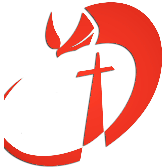 KWESTIONARIUSZ ORAZ PODANIE DO DYREKTORA O PRZYJĘCIE DO SZKOŁY PODSTAWOWEJ                                    ______________________________        (miejscowość, data)Proszę o przyjęcie mojej/mojego*) córki/syna*) do klasy _________________ Katolickiej Publicznej 
Szkoły Podstawowej  im. św. Jana Pawła II w Śremie, w roku szkolnym __________/___________. CZĘŚĆ A – DANE PODSTAWOWE – WYPEŁNIAJĄ RODZICE LUB PRAWNI OPIEKUNOWIE DZIECKA1)CZĘŚĆ B – RODZICE – WYPEŁNIAJĄ RODZICE LUB PRAWNI OPIEKUNOWIE DZIECKA1) CZĘŚĆ C – POZSTAŁE INFORMACJE – WYPEŁNIAJĄ RODZICE LUB PRAWNI OPIEKUNOWIE DZIACKA1) 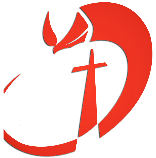 CZĘŚĆ D – ZGODY, DEKLARACJE, ZOBOWIĄZANIA, OŚWIADCZENIA RODZICÓW _______________________________________                                        _______________________________________ /czytelny podpis matki/ opiekuna prawnego/                                              /czytelny podpis ojca/ opiekuna prawnegoObowiązek Informacyjny w związku z przetwarzaniem danych osobowychZgodnie z art. 13 ust. 1 i ust. 2 ogólnego rozporządzenia o ochronie danych osobowych z dnia 27 kwietnia 2016 r. informujemy, że administratorem danych osobowych Pani/Pana/dziecka* jest ZESPÓŁ SZKÓŁ KATOLICKICH  IM. ŚW. JANA PAWŁA II W ŚREMIE z siedzibą przy ul. Staszica 1 w Śremie, kontakt w sprawie danych osobowych 
z inspektorem ochrony danych: iod@kcek.plDane będą również przetwarzane w związku z rekrutacją do Placówki (realizacja umowy art. 6 ust. 1 lit. b), zapewnieniem bezpiecznych warunków nauki (dane o stanie zdrowia art. 9 ust. 2 lit. a) oraz w związku z obowiązkami prawnymi wynikającymi z przepisów oświatowych (dane zwykłe art. 6 ust. 1 lit. c i dane o stanie zdrowia art. 9 ust. 2 lit. b).Dane przetwarzane będą w celu promowania osiągnięć uczniów, wydarzeń kulturalno-sportowych, relacji z życia Placówki i działań dydaktyczno-wychowawczych w związku z wyrażoną zgodą -  art. 6 ust. 1 lit. a) na: przetwarzanie danych osobowych w postaci imienia, nazwiska, klasy oraz wizerunku i ich publikacji na oficjalnej stronie internetowej Placówki, witrynach w siedzibie Placówki, oficjalnym profilu Placówki  portalu Facebook, publikacji w prasie i ich portalach,nieodpłatne rozpowszechnianie wizerunku na podstawie art. 81 ust. 1 prawa autorskiego.Dane osobowe będą przetwarzane przez okres prowadzenia promocji placówki oraz czas uczęszczania ucznia do placówki. W celu udowodnienia przestrzegania przepisów dotyczących przetwarzania danych osobowych będziemy przechowywać dane przez okres wynikający z przepisów oświatowych oraz o Archiwach Państwowych.Posiada Pani/Pan prawo dostępu do treści danych, sprostowania, usunięcia, ograniczenia przetwarzania, prawo do przenoszenia danych, prawo wniesienia sprzeciwu, prawo do cofnięcia zgody w dowolnym momencie bez wpływu na zgodność z prawem przetwarzania, którego dokonano na podstawie zgody przed jej cofnięciem, a także wnieść skargę w związku z przetwarzaniem danych osobowych do Urzędu Ochrony Danych Osobowych.Odbiorcą danych osobowych mogą być dostawcy systemów informatycznych, doradztwa prawnego, organ prowadzący oraz inne podmioty współpracujące z administratorem na drodze powierzenia przetwarzania danych, podmiotu upoważnione na podstawie przepisów prawa, a także FACEBOOK INC USA w związku z publikacją na portalu Facebook wówczas może mieć miejsce przekazanie danych osobowych do Państwa trzeciego. Spółka Facebook Inc. (dalej „Facebook”) przystąpiła do Porozumienia w sprawie Tarczy Prywatności UE-USA z Departamentem Handlu USA w odniesieniu do pozyskiwania i przetwarzania danych osobowych od reklamodawców, klientów czy partnerów biznesowych w Unii Europejskiej.Podanie przez Pana/Panią danych osobowych jest dobrowolne, jednak konieczne do zawarcia umowy i realizacji zadań placówki. Wyrażenie zgody na wizerunek jest dobrowolne, a jej nie wyrażenie spowoduje brak możliwości publikacji osiągnięć ucznia na stronach i portalach placówkiWyrażam / nie wyrażam* zgody na przetwarzanie wizerunku (pkt 2 a,b) mojego dziecka w celu prowadzenia relacji z życia placówki i publikacji osiągnięć mojego dziecka._______________________________________                                       _______________________________________ /czytelny podpis matki/opiekuna prawnego/                                              /czytelny podpis ojca/opiekuna prawnego/Nazwisko kandydata _________________________________________________________________Pierwsze imię kandydata _____________________________________________________________Drugie imię kandydata _______________________________________________________________Data urodzenia                    -                  -                               /dzień/          /m-c/               /rok/Miejsce urodzenia ________________ województwo ________________________________PESEL      Adres zamieszkania ucznia: ul. ________________________________ nr /domu/mieszkania/  ________                                                           - 	                                                                               ______________________                                          /kod/                              /miejscowość/
Nazwisko i imię matki / prawnego opiekuna (st. pokrewieństwa: ojczym, macocha, babcia, dziadek, ciotka, wujek, siostra, brat, inna os. 2): _________________________________________________________________________________________________Adres zamieszkania matki: ul. ________________________________________  nr (domu/mieszkania) _____________                                                             - 	                                  _________________________________                                                  /kod pocztowy/                                              /miejscowość/Kontaktowy nr telefonu: stacjonarny ____________________________ komórkowy ____________________________Adres e-mail matki: __________________________________________________Nazwisko i imię ojca / prawnego opiekuna (st. pokrewieństwa: ojczym, macocha, babcia, dziadek, ciotka, wujek, siostra, brat, inna os. 2): _________________________________________________________________________________________________Adres zamieszkania ojca:  : ul. ________________________________________  nr (domu/mieszkania) _____________                                                             - 	                                  _________________________________                                                  /kod pocztowy/                                              /miejscowość/Kontaktowy nr telefonu: stacjonarny ____________________________ komórkowy ____________________________Adres e-mail ojca: ___________________________________________________Propozycja kandydata zajęć dodatkowych odpowiadających na jego zainteresowania:_________________________________________________________________________________________________Zaangażowanie w działalność duszpasterską swojej parafii: _________________________________________________________________________________________________Czy dziecko było badane w PPP – Poradni Psychologiczno – Pedagogicznej? (właściwe zaznaczyć X)                         Jeżeli TAK to, kiedy? _________________________________________________Dodatkowe informacje o uczniu (np. orzeczenie o niepełnosprawności, opinie PPP lub inne) ____________________________________________________________________________________________________________Czy w Zespole Szkół Katolickich im. św. Jana Pawła II w Śremie obowiązek szkolny spełnia rodzeństwo kandydata? Imię i nazwisko rodzeństwa oraz obecna klasa:______________________________________________________Czy obowiązek przedszkolny był realizowany w Niepublicznym Przedszkolu im. bł. E. BojanowskiegoOświadczam, że jestem świadomy, że szkoła, którą wybieram ma charakter katolicki. Akceptuję taki charakter szkoły. Zobowiązuję  się wspierać wysiłki wychowawcze szkoły w celu budowania właściwego środowiska wychowawczego, 
w którym wartości wiary i Ewangelii znajdą swój wyraz w postawach i świadectwach wszystkich. TAK                              NIEŚwiadomi, że pełny - w tym także religijny - rozwój naszego syna / naszej córki zakłada konieczność współpracy rodziców ze szkołą, zobowiązujmy się uczestniczyć we wspólnym przeżywaniu roku liturgicznego, uroczystości religijnych oraz brać udział w spotkaniach o charakterze formacyjnym organizowanych dla rodziców w czasie roku szkolnego. Zobowiązuję się do współpracy w dziele wychowania religijnego, jakie proponuje szkoła organizując spotkania formacyjne dla rodziców. TAK                              NIEZobowiązuję się do pokrycia kosztów ewentualnych szkód wyrządzonych przez moje dziecko podczas pobytu na terenie szkoły. Jednocześnie przyjmuję do wiadomości i akceptuję fakt, że szkoła nie bierze odpowiedzialności za rzeczy utracone w szatni i na terenie szkoły. Jednocześnie przyjmuję do wiadomości, że nie wolno mojemu dziecku przynosić do szkoły przedmiotów niebezpiecznych.Zobowiązuję się do wysyłania dziecka do szkoły w STROJU SZKOLNYM, którego zasady noszenia są opisane 
w osobnym regulaminie.Zobowiązujemy się do systematycznego kontrolowania postępów w nauce i zachowaniu naszego dziecka poprzez bezpośredni kontakt i uczestniczenie w spotkaniach promotorskich oraz okresowych zebraniach i wywiadówkach.Zgadzam się z ZAKAZEM UŻYWANIA TELEFONÓW KOMÓRKOWYCH w czasie zajęć na terenie szkoły oraz na przerwach międzylekcyjnych. Wyrażam zgodę na organizację zajęć dodatkowych - nieobjętych ramowym planem nauczania z języka angielskiego
(dodatkowe 3 godziny lekcyjne w tygodniu w siatce godzin – 130 zł) oraz zajęć dodatkowych rozwijający uzdolnienia i zainteresowania mojego dziecka (dodatkowe 2 godziny zegarowe w tygodniu organizowane przez organ prowadzący szkołę – 90 zł). Zobowiązuję się jednocześnie do uiszczania w terminie do 10 dnia każdego miesiąca stałej opłaty na rachunek bankowy podany przez szkołę w wysokości 220 zł. TAK                              NIE